          ПРОЕКТ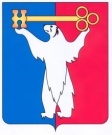 «____» _______2024 							          № _________О внесении изменений в решение Норильского городского Совета депутатов от 26.01.2021 № 25/5-581 «О порядке реализации инициативных проектов на территории муниципального образования город Норильск»В соответствии со статьями 26.1, 27, 29, 31, 56.1 Федерального закона от 06.10.2003 N 131-ФЗ «Об общих принципах организации местного самоуправления в Российской Федерации», Городской СоветРЕШИЛ:Внести в решение Норильского городского Совета депутатов от 26.01.2021 № 25/5-581 «О порядке реализации инициативных проектов на территории муниципального образования город Норильск» (далее - Решение), следующие изменения:Подпункт 2 пункта 2.5 Решения изложить в новой редакции:«запрашиваемая часть территории не находится в муниципальной собственности, либо находится в муниципальной собственности и предоставлена во владение и (или) пользование третьих лиц (за исключением случаев, когда такими правообладателями являются структурные  подразделения Администрации города Норильска , муниципальные учреждения муниципального образования город Норильск и имеется их согласие, полученное уполномоченным органом, указанным в пункте 2.4 настоящего Порядка, на вовлечение соответствующей части территории в реализацию соответствующего инициативного проекта);».Подпункт 10 пункта 2.5 Решение изложить в новой редакции:«запрашиваемая часть территория относится к землям (земельным участкам), государственная собственность на которые не разграничена, предоставленным во владение и (или) пользование третьих лиц, не являющихся инициаторами соответствующего проекта.».2. Настоящее Решение вступает в силу через десять дней со дня опубликования в газете «Заполярная правда».Председатель Городского Совета                                           Глава города Норильска		         А.А. Пестряков                                                               Д.В. КарасевРОССИЙСКАЯ ФЕДЕРАЦИЯКРАСНОЯРСКИЙ КРАЙНОРИЛЬСКИЙ ГОРОДСКОЙ СОВЕТ ДЕПУТАТОВР Е Ш Е Н И Е